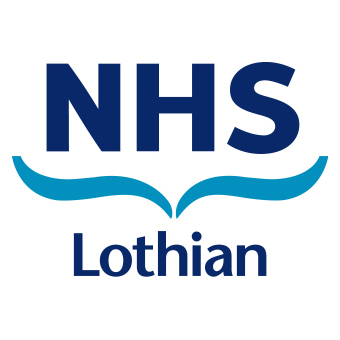 Equal Pay StatementThis statement has been developed in partnership and will be reviewed on a regular basis by the NHS Lothian Partnership Forum and the Staff Governance Committee.NHS Lothian is committed to the principles of equality of opportunity in employment and believes that staff should receive equal pay for the same or broadly similar work, or work rated as equivalent and for work of equal value.  This should be regardless of their age, disability, ethnicity or race, gender reassignment, marital or civil partnership status, pregnancy, political beliefs, religion or belief, sex or sexual orientation.NHS Lothian understands that the right to equal pay between women and men is a legal right under both domestic and European Law. In addition, the Equality Act 2010 (Specific Duties)(Scotland) Regulations require NHS Lothian to take the following steps:Publish gender pay gap information by 30 April 2021, and every two years thereafter, using the specific calculation set out in the Regulations; Publish a statement on equal pay between men and women; persons who are disabled and persons who are not; and persons who fall into a minority racial group and persons who do not, to be updated every four years; and Publish information on occupational segregation among its employees, being the concentration of men and women; persons who are disabled and persons who are not; and persons who fall into a minority racial group and persons who do not, to be updated every four years. Appendix 1 contains the information indicated above based on March 2020 data.  NHS Lothian recognises underlying drivers of pay inequality, including occupational segregation, inequality of unpaid care between men and women, lack of flexible working opportunities, and traditional social attitudes, and will take steps within its remit to address these factors in ways that achieve the aims of the NHS Scotland Staff Governance Standard and the Equality Duty.It is good practice and reflects the values of NHS Lothian that pay is awarded fairly and equitably. National Terms and ConditionsNHS Lothian employs staff on nationally negotiated and agreed NHS contracts of employment that include provisions on pay, pay progression and terms and conditions of employment. These include National Health Service Agenda for Change Contracts and Terms and Conditions of Employment and NHS Medical and Dental Contracts of Employment. Some staff are also employed on the NHS Scotland Executive Contracts of Employment (Executive Cohort) which are evaluated using national grading policies with prescribed pay ranges and terms of conditions of employment.NHS Lothian recognises that in order to achieve equal pay for employees doing the same or broadly similar work, work rated as equivalent, or work of equal value, it should operate pay systems which are transparent, based on objective criteria and free from unlawful bias.In line with the General Duty of the Equality Act 2010, our objectives are to:Eliminate unfair, unjust or unlawful practices and other discrimination that impact on pay equality;Promote equality of opportunity and the principles of equal pay throughout the workforce; andPromote good relations between people sharing different protected characteristics in the implementation of equal pay.We will:Review this policy statement, action points and the associated data with trade unions and professional organisations as appropriate every 2 years, and provide a formal report every 4 years;Provide guidance for employees as to how pay practices work and how their own pay is determined;Provide guidance for managers and for those involved in making decisions about salary placements and grading decisions to ensure fair and consistent practice;Review our existing and future pay practices for all our employees, including part-time workers, those on fixed term contracts or contracts of unspecified duration, and those on pregnancy, maternity or other authorised leave;Undertake regular monitoring of the impact of our practices in line with the requirements of the Equality Act 2010; andStaff Governance StandardNHS Boards work within a Staff Governance Standard which is underpinned by statute. The Staff Governance Standard sets out what each NHS Scotland employer must achieve in order to continuously improve in relation to the fair and effective management of staff. The Standard requires all NHS Boards to demonstrate that staff are:well informed;appropriately trained and developed;involved in decisions;treated fairly and consistently, with dignity and respect, in an environment where diversity is valued; andprovided with a continuously improving and safe working environment, promoting the health and wellbeing of staff, patients and the wider community.Delivering equal pay is integrally linked to the aims of the Staff Governance Standard. Responsibility for implementing this policy is held by the NHS Lothian Chief Executive with the Director of Human Resources and Organisational Development having lead responsibility for the delivery of the policy. If a member of staff wishes to raise a concern at a formal level within NHS Lothian relating to equal pay, the NHS Scotland Grievance Policy is available for their use.April 2021